۲ اسفند روز جهانی زبان مادری [2024 February 21]۲ اسفند ولادت علی اکبر علیه السلام و روز جوان [11 شعبان 1445]۵ اسفند جشن اسفندگان(سپندارمذگان) روز عشق۵ اسفند روز بزرگداشت زمین و بانوان۵ اسفند روز بزرگداشت خواجه نصیر الدین طوسی و روز مهندس۶ اسفند ولادت حضرت قائم عجل الله تعالی فرجه و جشن نیمه شعبان [15 شعبان 1445] (تعطیل)۷ اسفند سالروز استقلال کانون وکلای دادگستری و روز وکیل مدافع۷ اسفند سالروز درگذشت علی اکبر دهخدا۸ اسفند روز حمایت از بیماران نادر۱۴ اسفند روز احسان و نیکوکاری۱۴ اسفند سالروز درگذشت دکتر محمد مصدق۱۴ اسفند روز ترویج فرهنگ قرض الحسنه۱۵ اسفند روز درختکاری۱۸ اسفند روز بزرگداشت سید جمال الدین اسدآبادی۱۸ اسفند سالروز تاسیس کانون های فرهنگی و هنری مساجد کشور۱۸ اسفند روزجهانی زنان [2024 March 8]۲۰ اسفند روز راهیان نور۲۱ اسفند روز بزرگداشت نظامی گنجوی۲۲ اسفند روز بزرگداشت شهدا۲۵ اسفند پایان سرایش شاهنامه۲۵ اسفند روز بزرگداشت پروین اعتصامی۲۹ اسفند روز ملی شدن صنعت نفت ایران (تعطیل) 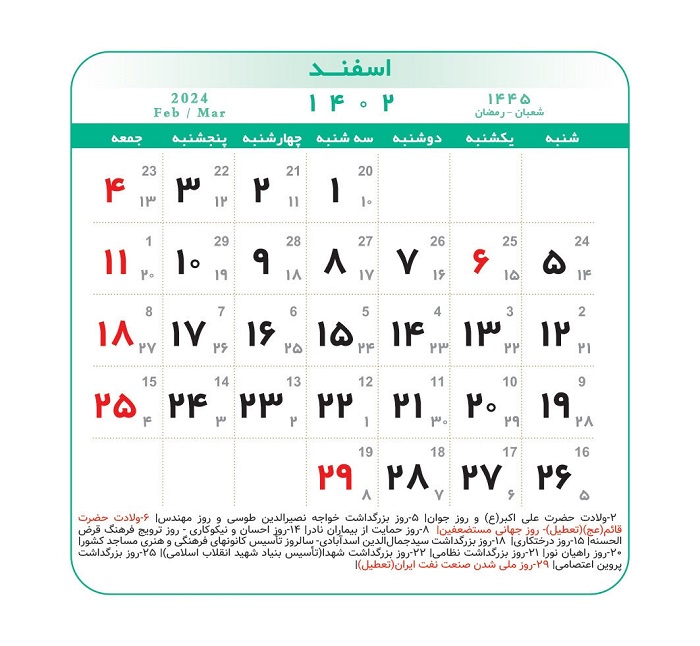 